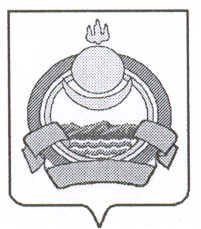 СОВЕТ ДЕПУТАТОВмуниципального образования городского поселения « Поселок Онохой»Заиграевского района Республики Бурятия671300   п.Онохой       ул. Гагарина, д.11          тел. 56-2-59,         56-3-03РЕШЕНИЕп.Онохой                                                                             № 73 от «29»   мая 2017 г. Об утверждении Положения «О публичных слушаниях» в МО ГП «Поселок Онохой» В соответствии с Федеральным законом от 06.10.2003 N 131-ФЗ "Об общих принципах организации местного самоуправления в Российской Федерации", Законом Республики Бурятия от 07.12.2004 N 896-III "Об организации местного самоуправления в Республике Бурятия", Уставом МО ГП «Поселок Онохой» Совет депутатов МО ГП «Поселок Онохой» решил:1. Утвердить Положение о публичных слушаниях в МО ГП «Поселок Онохой» (приложение).2. Решение №32 от 20.07.2006г, Решение №79 от 14.03.2008г. Совета депутатов МО ГП «Поселок Онохой» признать утратившим силу.	3. Опубликовать настоящее решение в газете «Вперед» и разместить на официальном сайте администрации муниципального образования городского поселения «Поселок Онохой» Заиграевского района Республики Бурятия.	4. Настоящее решение вступает в силу с момента обнародования.        Глава муниципального образования       городского поселения «Поселок Онохой»                                      Е.А.СорокинПриложениеУтвержденоРешением Совета депутатов МО ГП «Поселок Онохой» от 29 мая 2017г.№73Положениео публичных слушаниях в МО ГП «Поселок Онохой» Настоящее Положение устанавливает в соответствии с Конституцией Российской Федерации, Федеральным законом от 06.10.2003 N 131-ФЗ "Об общих принципах организации местного самоуправления в Российской Федерации", Законом Республики Бурятия от 07.12.2004 N 896-III "Об организации местного самоуправления в Республике Бурятия", Уставом МО ГП «Поселок Онохой» порядок организации и проведения публичных слушаний в МО ГП «Поселок Онохой»:Порядок организации и проведения общественных слушаний по вопросу установления публичного сервитута устанавливается отдельным решением Совета депутатов МО ГП «Поселок Онохой».Публичные слушания по вопросам градостроительной деятельности проводятся с учетом особенностей, предусмотренных Градостроительным кодексом РФ и статьями 10 и 11 настоящего Положения.1. Общие положенияСтатья 1. Основные термины и понятияПубличные слушания - это публичное обсуждение проектов муниципальных правовых актов по вопросам местного значения, проводимое в соответствии с федеральными законами, Уставом МО ГП «Поселок Онохой», настоящим Положением с участием жителей МО ГП «Поселок Онохой».Представитель общественности - физическое лицо, а также организации, ассоциации или иные объединения, за исключением лиц, принимающих решение по вопросам публичных слушаний в силу служебных обязанностей и лиц, представляющих органы государственной власти и местного самоуправления.Комиссия - это коллегиальный орган, осуществляющий подготовку и проведение публичных слушаний.Эксперты - должностные лица, специалисты, представители общественности, подготовившие рекомендации и предложения для проекта итогового документа публичных слушаний.Вопрос публичных слушаний - проект муниципального правового акта по вопросам местного значения, выносимый на публичные слушания.Организация публичных слушаний - деятельность, направленная на оповещение о времени и месте проведения слушаний, ознакомление с проектом муниципального правового акта, обнародование результатов публичных слушаний и иных организационных мер, обеспечивающих участие жителей в публичных слушаниях.Инициативная группа - группа жителей МО ГП «Поселок Онохой», обладающих избирательным правом, численностью не менее 50 человек, выступившая с инициативой проведения публичных слушаний.Результаты публичных слушаний - итоговый документ публичных слушаний, содержащий рекомендации по вопросу публичных слушаний, включая мотивированное обоснование принятых решений.Статья 2. Публичные слушания проводятся в целях- Обсуждения проектов муниципальных правовых актов с участием населения МО ГП «Поселок Онохой»;- Выявления учета мнения и интересов населения.Статья 3. Вопросы публичных слушаний1. Результаты публичных слушаний носят рекомендательный характер для органов местного самоуправления и должностных лиц местного самоуправления.2. На публичные слушания выносятся:- проект Устава МО ГП «Поселок Онохой», а также проект решения Совета депутатов МО ГП «Поселок Онохой» о внесении изменений и дополнений в Устав, кроме случаев, когда в Устав вносятся изменения в форме точного воспроизведения положений Конституции Российской Федерации, федеральных законов, Конституции Республики Бурятия или законов Республики Бурятия в целях приведения данного Устава в соответствие с этими нормативными правовыми актами;- проект местного бюджета и отчет о его исполнении;- проекты планов и программ развития муниципального образования, проекты правил землепользования и застройки, проекты планировки территорий и проекты межевания территорий, за исключением случаев, предусмотренных Градостроительным кодексом Российской Федерации, проекты правил благоустройства территорий, а также вопросы предоставления разрешений на условно разрешенный вид использования земельных участков и объектов капитального строительства, вопросы отклонения от предельных параметров разрешенного строительства, реконструкции объектов капитального строительства;- вопросы о преобразовании муниципального образования;- иные вопросы, установленные нормативными правовыми актами Российской Федерации.Статья 4. Инициаторы публичных слушаний1. Публичные слушания проводятся по инициативе населения МО ГП «Поселок Онохой», Совета депутатов МО ГП «Поселок Онохой», главы МО ГП «Поселок Онохой».2. Инициаторами проведения публичных слушаний от имени населения МО ГП «Поселок Онохой» может быть инициативная группа жителей МО ГП «Поселок Онохой» численностью не менее 50 человек.Инициативная группа жителей подает заявление в Совет депутатов МО ГП «Поселок Онохой» с приложением списка инициативной группы (с указанием паспортных данных, места жительства, подписей членов инициативной группы).2. Порядок проведения публичных слушанийСтатья 5. Назначение публичных слушаний1. Публичные слушания, проводимые по инициативе населения или Совета депутатов МО ГП «Поселок Онохой», назначаются решением Совета депутатов МО ГП «Поселок Онохой», а по инициативе главы МО ГП «Поселок Онохой» - постановлением главы МО ГП «Поселок Онохой»,2. В решении (постановлении) о назначении публичных слушаний указываются:- вопросы, выносимые на публичные слушания;- время и место проведения публичных слушаний;- сроки подачи письменных предложений по обсуждаемым вопросам;- состав комиссии по проведению публичных слушаний;- сведения об источнике опубликования проекта правового акта, выносимого на публичные слушания;3. В состав комиссии могут быть включены: депутаты Совета депутатов МО ГП «Поселок Онохой», представители Администрации МО ГП «Поселок Онохой», представители общественности. В состав комиссии могут быть включены специалисты для выполнения консультационных работ по обсуждаемой проблеме.4. Муниципальный правовой акт о назначении публичных слушаний подлежит обязательной публикации.5. Для принятия решения о назначении публичных слушаний по инициативе населения его инициаторы направляют в Совет депутатов МО ГП «Поселок Онохой» заявление, которое должно включать в себя ходатайство о проведении публичных слушаний с обоснованием общественной значимости вопросов, выносимых на публичные слушания.К заявлению прилагаются:- список инициативной группы;- протокол собрания инициативной группы, на котором было принято решение о выдвижении инициативы проведения публичных слушаний;- проект муниципального правового акта, выносимого на публичные слушания.6. Ходатайство о назначении публичных слушаний, внесенное населением МО ГП «Поселок Онохой», рассматривается Советом депутатов МО ГП «Поселок Онохой» на очередном его заседании в соответствии с Регламентом Совета депутатов МО ГП «Поселок Онохой».Статья 6. Подготовка публичных слушаний1. Организационно-техническое и информационное обеспечение публичных слушаний, назначенных Советом депутатов МО ГП «Поселок Онохой», осуществляется Советом депутатов МО ГП «Поселок Онохой», а назначенных главой МО ГП «Поселок Онохой» - Администрацией МО ГП «Поселок Онохой».2. Совет депутатов МО ГП «Поселок Онохой» _или Администрация МО ГП «Поселок Онохой» в соответствии с пунктом 1 настоящей статьи не позднее 10 дней со дня опубликования правового акта о назначении публичных слушаний организует проведение первого заседания комиссии по подготовке и проведению публичных слушаний и осуществляет организационно-техническое и информационное обеспечение деятельности комиссии.3. На первом заседании члены комиссии избирают председателя комиссии.4. Комиссия:- определяет место проведения публичных слушаний с учетом количества приглашенных участников и возможности свободного доступа для жителей МО ГП «Поселок Онохой» и представителей органов местного самоуправления;- определяет перечень должностных лиц, специалистов, организаций и других представителей общественности, приглашаемых к участию в публичных слушаниях в качестве экспертов, и направляет им официальные обращения с просьбой дать свои рекомендации и предложения по вопросам, выносимым на обсуждение;- проводит анализ материалов, представленных инициаторами и экспертами публичных слушаний;- утверждает повестку публичных слушаний;- назначает ведущего и секретаря публичных слушаний для ведения публичных слушаний и составления протокола;- определяет докладчиков (содокладчиков);- устанавливает порядок выступлений на публичных слушаниях;- организует подготовку итогового документа;- регистрирует участников публичных слушаний;5. Комиссия подотчетна в своей деятельности Совету депутатов МО ГП «Поселок Онохой» и главе МО ГП «Поселок Онохой».Статья 7. Информационное обеспечение публичных слушаний1. Извещение населения МО ГП «Поселок Онохой» о публичных слушаниях производится не позднее чем за 10 дней до даты проведения публичных слушаний путем опубликования в официальном периодическом печатном издании газете «Вперед», а также на официальном сайте органов местного самоуправления МО ГП «Поселок Онохой» правового акта о назначении публичных слушаний. Проект правового акта, выносимого на публичные слушания, публикуется в официальном периодическом печатном издании газете «Вперед» и (или) на официальном сайте органов местного самоуправления МО ГП «Поселок Онохой».2. Проект устава МО ГП «Поселок Онохой», проект решения Совета депутатов МО ГП «Поселок Онохой» о внесении изменений и дополнений в устав не позднее чем за 30 дней до дня рассмотрения вопроса о принятии устава, внесении изменений и дополнений в устав подлежат официальному опубликованию (обнародованию) с одновременным опубликованием (обнародованием) установленного Советом депутатов МО ГП «Поселок Онохой» порядка учета предложений по проекту указанного устава, проекту указанного решения, а также порядка участия граждан в его обсуждении. Не требуется официальное опубликование (обнародование) порядка учета предложений по проекту решения Совета депутатов МО ГП «Поселок Онохой» о внесении изменений и дополнений в Устав, а также порядка участия граждан в его обсуждении в случае, когда в Устав вносятся изменения в форме точного воспроизведения положений Конституции Российской Федерации, федеральных законов, Конституции Республики Бурятия или законов Республики Бурятия в целях приведения данного Устава в соответствие с этими нормативными правовыми актами.3. Комиссия вправе использовать другие формы информирования населения о проводимых публичных слушаниях.Статья 8. Проведение публичных слушаний1. Перед началом публичных слушаний проводится регистрация его участников.2. Ведущий публичных слушаний открывает собрание и оглашает тему публичных слушаний, перечень вопросов, выносимых на публичные слушания, инициаторов его проведения, предложения комиссии по порядку проведения собрания, представляет себя и секретаря собрания, предоставляет слово докладчикам (содокладчикам).3. Секретарь собрания ведет протокол.5. Для организации прений ведущий предоставляет слово экспертам.6. По окончании выступления эксперта (или при истечении предоставленного времени) ведущий дает возможность участникам собрания задать уточняющие вопросы по позиции и (или) аргументам эксперта и дополнительное время для ответов на вопросы.7. Эксперты вправе снять свои рекомендации и (или) присоединиться к предложениям, выдвинутым другими участниками публичных слушаний.Решения экспертов об изменении их позиции по рассматриваемому вопросу отражаются в протоколе.9. В итоговом документе отражаются все поступившие в письменном виде предложения, за исключением предложений, снятых (отозванных) автором. Устные предложения, а также письменные предложения, поступившие после установленного срока их приема, могут быть включены в итоговый документ по решению комиссии. Комиссия вправе производить редакционные правки итогового документа, без изменения смысла поступивших предложений.Статья 9. Результаты публичных слушаний1. Комиссия обеспечивает публикацию итогового документа публичных слушаний в официальном периодическом печатном издании газете «Вперед»,  а также на официальном сайте органов местного самоуправления МО ГП «Поселок Онохой» не позднее чем через 15 дней со дня проведения публичных слушаний.2. Решения на публичных слушаниях принимаются большинством голосов от числа зарегистрированных участников публичных слушаний.Статья 10. Публичные слушания по вопросам градостроительной деятельности1. Порядок организации и проведения публичных слушаний по проекту генерального плана, проектам правил землепользования и застройки, проектам планировки территорий и проектам межевания территорий, а также по вопросам предоставления разрешений на условно разрешенный вид использования земельных участков и объектов капитального строительства, вопросам отклонения от предельных параметров разрешенного строительства, реконструкции объектов капитального строительства определяется действующим законодательством и настоящим Положением в части, не противоречащей законодательству.2. Состав комиссии по проведению публичных слушаний по вопросам, указанным в части первой настоящей статьи, утверждается постановлением Администрации МО ГП «Поселок Онохой»,Комиссия осуществляет свою деятельность на коллегиальной основе. Заседания комиссии проводятся по мере необходимости.Заседания комиссии ведет ее председатель или, при его отсутствии, заместитель председателя комиссии. В их отсутствие заседание ведет член комиссии, уполномоченный председателем комиссии.Заседания комиссии правомочны, если в них принимает участие не менее двух третей ее членов. Решения комиссии принимаются путем открытого голосования, простым большинством голосов от числа присутствующих на заседании.В случае отсутствия членов комиссии в работе комиссии принимают участие лица, замещающие их по должности по основному месту работы.Решения комиссии оформляются протоколом, который подписывается присутствующими на заседании членами комиссии и утверждается председателем комиссии.3. Срок проведения публичных слушаний по проекту генерального плана, в том числе по внесению в него изменений, по проекту планировки территории и проекту межевания территории со дня оповещения жителей о времени и месте их проведения до дня опубликования заключения о результатах публичных слушаний не может быть менее одного месяца и более трех месяцев.3.1. В случае внесения изменений в генеральный план в отношении части территории МО ГП «Поселок Онохой» публичные слушания проводятся с участием правообладателей земельных участков и (или) объектов капитального строительства, находящихся в границах территории МО ГП «Поселок Онохой», в отношении которой осуществлялась подготовка указанных изменений.4. Продолжительность публичных слушаний по проекту правил землепользования и застройки составляет не менее двух и не более четырех месяцев со дня опубликования такого проекта. В случае подготовки правил землепользования и застройки применительно к части территории городского округа публичные слушания по проекту правил землепользования и застройки проводятся с участием правообладателей земельных участков и (или) объектов капитального строительства, находящихся в границах указанной части территории МО ГП «Поселок Онохой». В случае подготовки изменений в правила землепользования и застройки в части внесения изменений в градостроительный регламент, установленный для конкретной территориальной зоны, публичные слушания по внесению изменений в правила землепользования и застройки проводятся в границах территориальной зоны, для которой установлен такой градостроительный регламент. В этих случаях срок проведения публичных слушаний не может быть более чем один месяц.5. Срок проведения публичных слушаний по вопросу предоставления разрешения на условно разрешенный вид использования земельного участка или объекта капитального строительства, по вопросу получения разрешения на отклонение от предельных параметров разрешенного строительства, реконструкции объектов капитального строительства с момента оповещения жителей о времени и месте их проведения до дня опубликования заключения о результатах публичных слушаний не может быть более одного месяца, если иное не установлено федеральным законодательством.6. Расходы, связанные с организацией и проведением публичных слушаний по вопросам предоставления разрешения на условно разрешенный вид использования земельного участка или объекта капитального строительства и по вопросам о предоставлении разрешения на отклонение от предельных параметров разрешенного строительства, реконструкции объектов капитального строительства, несет физическое или юридическое лицо, заинтересованное в предоставлении такого разрешения.7. Заключение о результатах публичных слушаний по вопросам градостроительной деятельности подлежит опубликованию в официальном периодическом печатном издании газете «Вперед», а также на официальном сайте органов местного самоуправления МО ГП «Поселок Онохой».8. Протоколы публичных слушаний по проекту генерального плана, правил землепользования и застройки, заключение о результатах таких публичных слушаний являются обязательным приложением к проекту генерального плана, правил землепользования и застройки, направляемому руководителем Администрации МО ГП «Поселок Онохой» в Совет депутатов МО ГП «Поселок Онохой».9. На основании заключения о результатах публичных слушаний по вопросу о предоставлении разрешения на условно разрешенный вид использования (на отклонение от предельных параметров разрешенного строительства, реконструкции объектов капитального строительства) комиссия осуществляет подготовку рекомендаций о предоставлении разрешения на условно разрешенный вид использования или об отказе в предоставлении такого разрешения (на отклонение от предельных параметров разрешенного строительства, реконструкции объектов капитального строительства или об отказе в предоставлении такого разрешения) с указанием причин принятого решения и направляет их руководителю Администрации МО ГП «Поселок Онохой».10. Заключения о результатах публичных слушаний по вопросам градостроительной деятельности подлежат официальному опубликованию и размещаются на официальном сайте органов местного самоуправления МО ГП «Поселок Онохой».Статья 11. Назначение публичных слушаний по вопросам градостроительной деятельности1. Публичные слушания по вопросам градостроительной деятельности назначаются по инициативе органов государственной власти, органов местного самоуправления, заинтересованных физических и юридических лиц, индивидуальных предпринимателей.2. Лица, указанные в части первой настоящей статьи, обращаются с соответствующим заявлением в Администрацию МО ГП «Поселок Онохой».3. К заявлению по вопросам предоставления разрешения на условно разрешенный вид использования земельного участка или объекта капитального строительства, по вопросам о предоставлении разрешения на отклонение от предельных параметров разрешенного строительства, реконструкции объектов капитального строительства прилагаются:- копии документов, удостоверяющих личность граждан либо граждан, действующих от имени физического или юридического лица, индивидуального предпринимателя;- копии документов, удостоверяющих право на земельный участок, в отношении которого проводятся публичные слушания, в случае если право не зарегистрировано в Едином государственном реестре прав на недвижимое имущество и сделок с ним;- копии документа, подтверждающего полномочия представителя заявителя, в случае, если заявление подается представителем заявителя.При предоставлении не заверенных нотариально копий документов сверка с подлинниками обязательна.В рамках межведомственного информационного взаимодействия запрашиваются следующие документы:1) выписка из Единого государственного реестра прав на недвижимое имущество и сделок с ним (далее - ЕГРП) о правах на земельный участок и (или) объект капитального строительства, в отношении которых испрашивается разрешение (в случае отсутствия таких сведений в ЕГРП - уведомление об отсутствии в ЕГРП запрашиваемых сведений);2) выписка из ЕГРП о правах на земельные участки, указанные в запросе и имеющие общие границы с земельным участком, применительно к которому запрашивается данное разрешение, на объекты капитального строительства, указанные в запросе и расположенные на земельных участках, имеющих общие границы с земельным участком, применительно к которому запрашивается данное разрешение, и на помещения, являющиеся частью объекта капитального строительства, применительно к которому запрашивается данное разрешение (в случае отсутствия таких сведений в ЕГРП - уведомление об отсутствии в ЕГРП запрашиваемых сведений);3) выписка из Единого государственного реестра юридических лиц, в случае если с запросом о предоставлении муниципальной услуги обратилось юридическое лицо;4) выписка из Единого государственного реестра индивидуальных предпринимателей, в случае если с запросом о предоставлении муниципальной услуги обратился индивидуальный предприниматель.4. Публичные слушания, проводимые по вопросам градостроительной деятельности, назначаются постановлением главы МО ГП «Поселок Онохой»  в течение двух недель с момента поступления заявлений.